Key Identified RisksDate of original Assessment: 09/02/2019  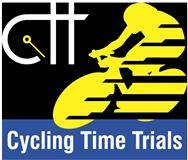 Risk AssessmentCourse/Road(s) Assessed: Wick/Thurso Interclub  Course: CCC/WW Interclub – Wick to ThursoDate of Assessment/Review: 12/02/2019Name of Assessor: CommitteeCourse Description: Caithness Cycling Club / Wick Wheels (Wick to Thurso) Interclub Course.Start in Wick on the A882 at the wall of the drive of the house just before Langley Ln.
Finish 4 yds before the “P ¼ Mile” sign ½ mile from Thurso 30mph sign.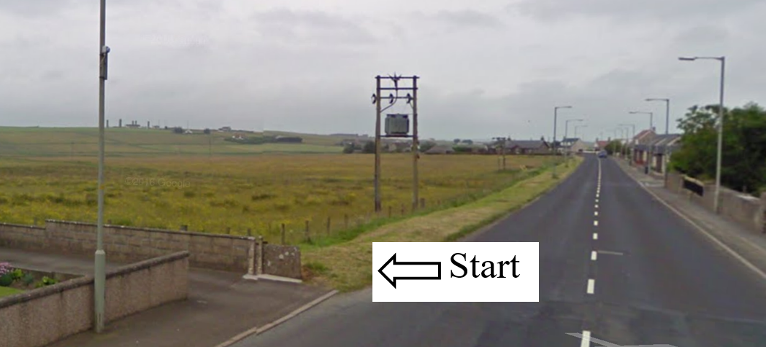 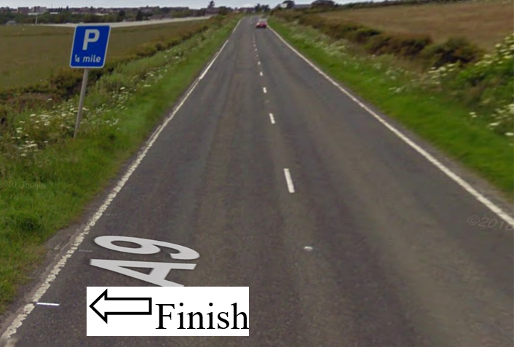 Traffic Flows: The course is from Wick to Thurso (one way)Course/Event History:  This course has been used regularly for over 15 years.DistanceLocationIdentified Significant Risk/HazardsLevel of Risk
Low/Med/HighMeasures to reduce Risk
(if applicable)Miles 0.0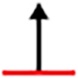 StartStart in Wick on the A882 at the wall of the drive of the house just before Langley Ln. (see picture above)TrafficMedSignage to warn trafficStart coned offTimekeeperMarshall to push off competitorsMarshalls to wear HiVisMiles 1.95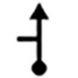 Haster turnoff – straight onMinor road turn offLowMinor road turn off (No action required)Miles 7.23Lybster turnoff - straight onMinor road turn offLowMinor road turn off (No action required)Miles 7.49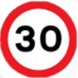 Watten 30mphNo HazardN/A30 MPH speed limitMiles 7.63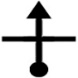 Watten Crossroads - straight onMinor road turn offLowMinor Crossroads in town of Watten (No action required)Miles 7.72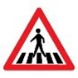 Pedestrian CrossingHazard to cyclist & pedestriansMedCyclists to observe Highway Code and give way to pedestriansMiles 7.95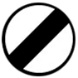 Watten end of 30mphNo HazardN/AEnd of 30 MPH speed limitMiles 8.43Minor road turnoff - straight onMinor road turn offLowMinor road turn off (No action required)Miles 9.58Minor road turnoff - straight onMinor road turn offLowMinor road turn off (No action required)Miles 10.52Minor road turnoff - straight onMinor road turn offLowMinor road turn off (No action required)Miles 14.06Junction of A882 to A9 - straight onMajor road junction, joining traffic must give way. Cyclist has right of way.MedMajor road junction, A9 joins A882 but does not have right of way.Signage to warn traffic on A9 of Cycle Race in progress.Miles 14.5Roadside crossroads - straight onMinor crossroadsMedCrossroads from Roadside to Halkirk (No action required)Miles 18.974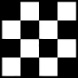 Finish 4 yds before the “P ¼ Mile” sign ½ mile from Thurso 30mph sign.LowSignage to warn trafficMarshalls to wear HiVisNOTES:1.     The use of a vehicle for the timekeeper(s) at start and finish is where appropriate and is only identified as an example for the action to be taken2.    The small junctions or entrances to farms/ facilities (garage,.eatery, etc) that are not identified in this risk assessment have been considered, however are not considered  significant to pose a risk and therefore have not been noted.    